       41   The 44 club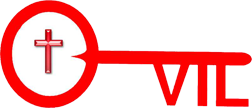        41   The 44 club       41   The 44 club7 x 10=6 x 2=7 x 2=5 x 5=5 x 11=3 x 10=9  x 5=8 x 3=11 x 10=6 x 4=8 x11=4 x 3=9 x 4=12 x 11=10 x 2=11 x 3=9 x 4=12 x 5=3 x 4=5 x 10=12 x 2=3 x 11=6 x 3=7 x 5=3 x 2 =12 x 10=9 x 3=10 x 11=6 x 11=11 x 5=7 x 4=7 x 11=10 x 10=4 x 2=8 x 10=10 x 5=12 x 3=4 x 10=11 x 11=10 x 4=6 x 10=9 x 2=3 x 5=7 x 3= 